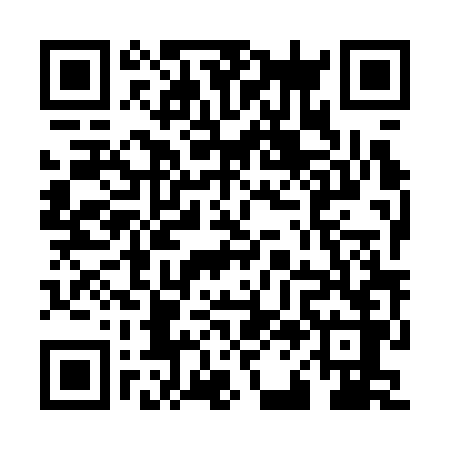 Prayer times for Slojka Borowszczyzna, PolandWed 1 May 2024 - Fri 31 May 2024High Latitude Method: Angle Based RulePrayer Calculation Method: Muslim World LeagueAsar Calculation Method: HanafiPrayer times provided by https://www.salahtimes.comDateDayFajrSunriseDhuhrAsrMaghribIsha1Wed2:104:5112:235:327:5510:272Thu2:094:4912:235:337:5710:283Fri2:094:4712:225:347:5910:294Sat2:084:4512:225:358:0110:295Sun2:074:4312:225:368:0210:306Mon2:064:4112:225:378:0410:317Tue2:054:3912:225:388:0610:318Wed2:054:3812:225:398:0810:329Thu2:044:3612:225:408:0910:3310Fri2:034:3412:225:418:1110:3311Sat2:024:3212:225:428:1310:3412Sun2:024:3012:225:438:1410:3513Mon2:014:2912:225:448:1610:3614Tue2:004:2712:225:458:1810:3615Wed2:004:2612:225:468:1910:3716Thu1:594:2412:225:478:2110:3817Fri1:584:2212:225:488:2210:3818Sat1:584:2112:225:498:2410:3919Sun1:574:1912:225:508:2610:4020Mon1:574:1812:225:518:2710:4121Tue1:564:1712:225:528:2910:4122Wed1:564:1512:225:528:3010:4223Thu1:554:1412:225:538:3210:4324Fri1:554:1312:235:548:3310:4325Sat1:544:1112:235:558:3410:4426Sun1:544:1012:235:568:3610:4527Mon1:544:0912:235:578:3710:4528Tue1:534:0812:235:578:3810:4629Wed1:534:0712:235:588:4010:4630Thu1:534:0612:235:598:4110:4731Fri1:524:0512:236:008:4210:48